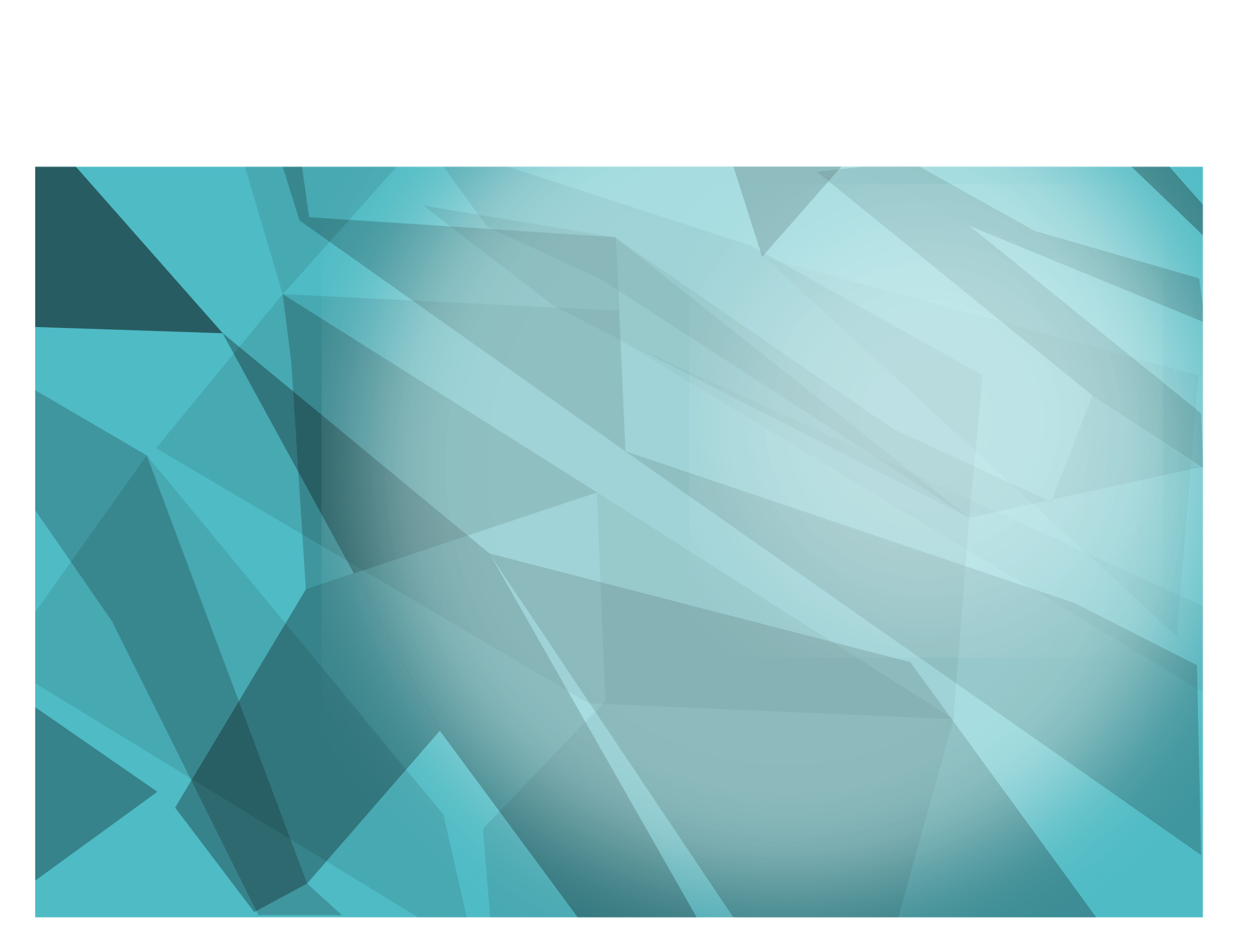 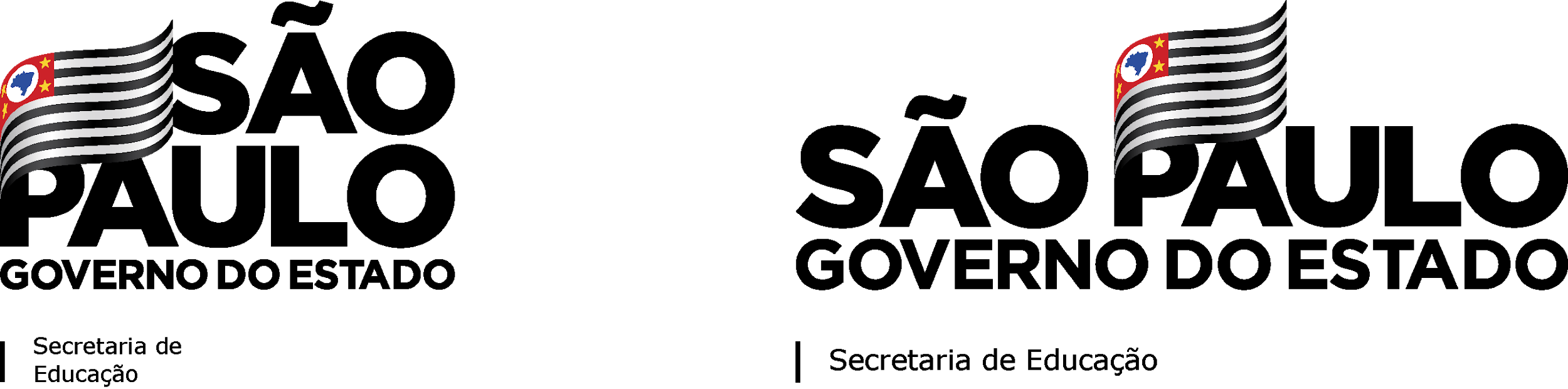 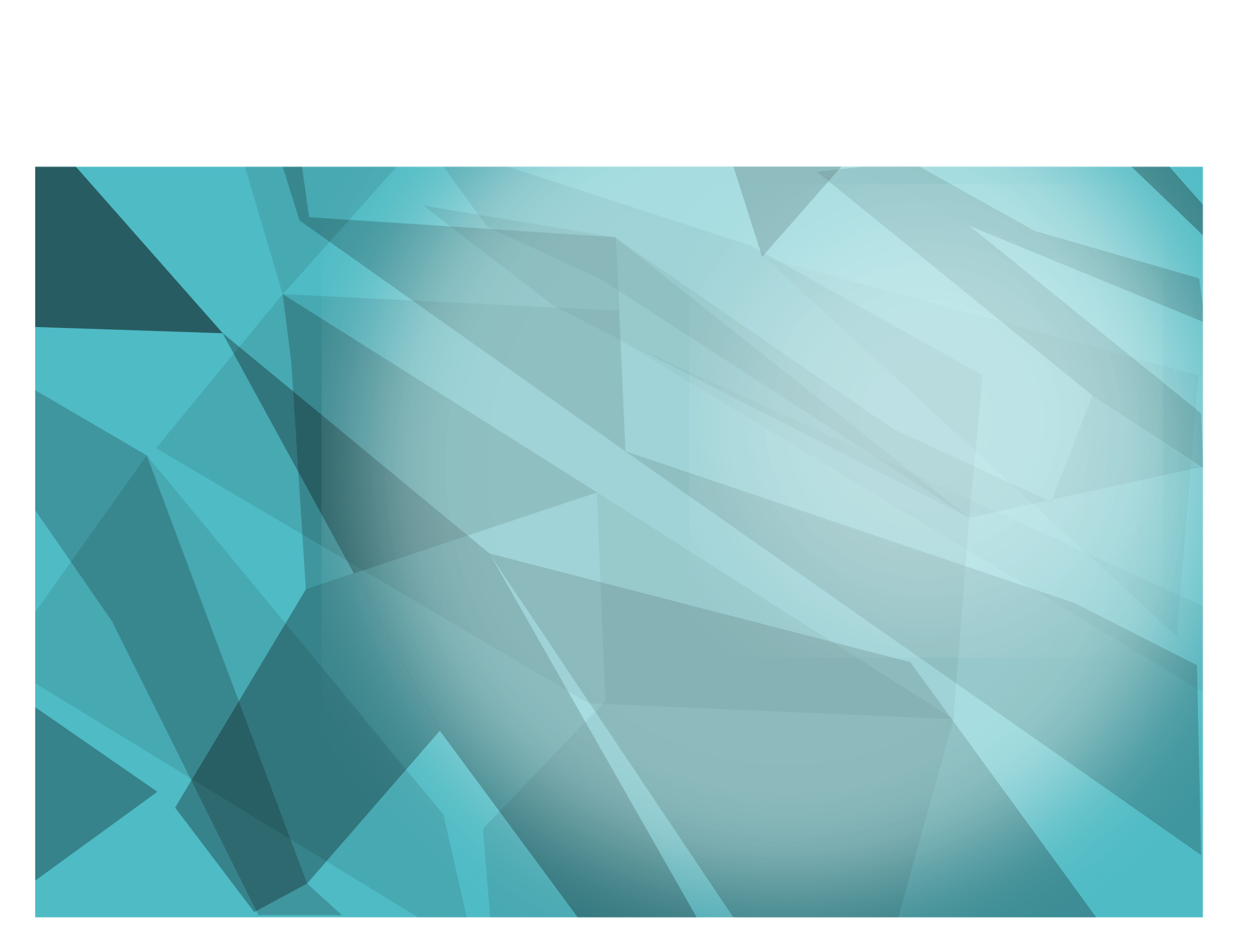 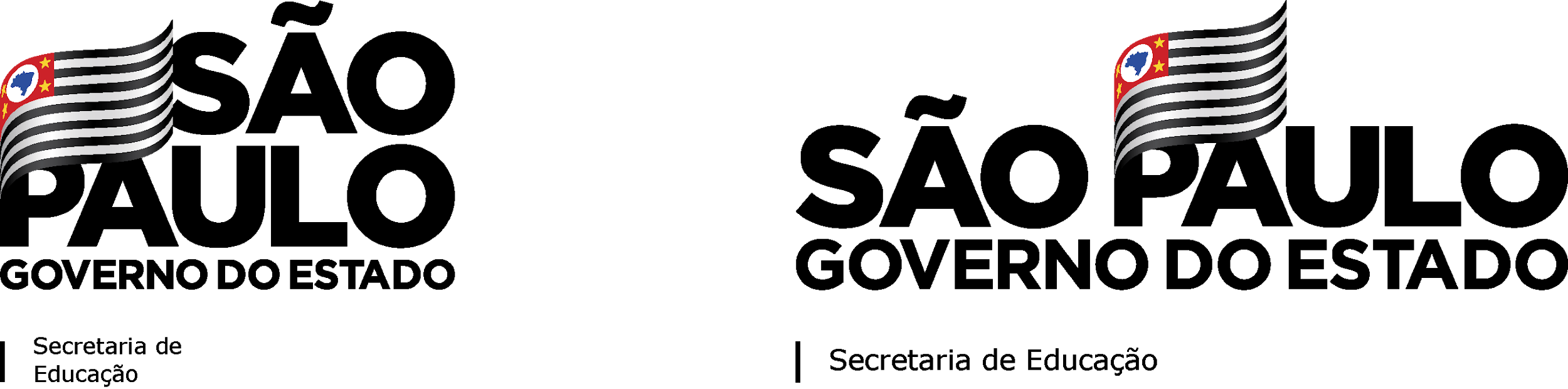 Tema: MatrizesTítulo da Atividade: Vivenciando a disposição da turma na organização da sala de aula. Número de Aulas previstas: 4 a 5 aulas.Habilidade (s) a ser (em) Desenvolvida (s): MP06 Identificar a matriz que representa uma situação-problema Objetos de Aprendizagem: Matriz, tabela de dupla entrada.Materiais necessários para a aula: Livro didático.Questão Disparadora: Aula 1 - Como organizar a turma na sala de aula utilizando critérios e ordem? Qual a matriz representada na situação “sala de aula” criada?Aula 2 – Vivência de uma matriz 3x4 utilizando cadeiras nas quais os alunos ocuparão de acordo com critérios pré-definidos em conjunto.Aula 3 – Resolver problemas do livro didático utilizando agrupamentos produtivos.Contexto: Essa Situação de Aprendizagem é proposta para recuperação intensiva. Considerando que a habilidade proposta já foi aplicada no bimestre anterior. Portanto, a situação de aprendizagem deve ser aplicada após o levantamento dos alunos que não adquiriram a habilidade.Mão na Massa (atividades):Atividade 1 (uma aula)Primeira etapa – Conversar com os alunos sobre a organização da turma. Como é essa organização dos alunos na sala? Como localizar alguém na sala? Como organizar a turma de forma a termos critérios para localização rápida de algum aluno? Qual o modelo matemático que pode representar essa situação (tabela de dupla entrada, matriz)?Segunda etapa – Questionar os discentes sobre quais critérios estão envolvidos na organização dos lugares ocupados por cada um na sala. Solicitar que estabeleçam critérios para uma possível reorganização (Idade, mês de nascimento, time de futebol, gosto musical, cor de roupa etc.) Verificar e discutir as possibilidades de organização da turma de modo a facilitar a divulgação e/ou utilização da disposição adotada.Atividade 2 (uma aula)Organizar a sala em “U” e deixar 12 cadeiras no meio da sala disposta em 3x4.Junto aos alunos, criar um critério para que as doze cadeiras sejam ocupadas. Esses critérios devem estar associados aos elementos de uma matriz (i= linha e j=coluna). Exemplo: menino, se i=j, menina, se i≠j. Depois de estabelecidos os critérios, solicitar que os alunos discutam e se organizem de acordo com o critério escolhido. Realizar um fechamento da aula refletindo sobre os critérios adotados e o desenvolvimento da atividade.Atividade 3 (duas aulas)Organizar a turma em agrupamentos produtivos com 4 alunos (verificar AAP do segundo bimestre).Selecionar no livro didático ou outros materiais, problemas envolvendo a habilidade (MP06) e entregar um problema para cada dois grupos. Solicitar que discutam, resolvam e apresentem a solução aos demais colegas. Realizar intervenções propondo um debate entre os grupos que resolveram a mesma questão. Sistematização/avaliação:A avaliação será processual. O docente fará intervenções durante o desenvolvimento de todas as atividades.Referências: Caderno do professor – Matemática – vol 1 - Situação de aprendizagem 5.Nome dos integrantes:Alex Sandro Aparecido de Oliveira (DE de Jacareí)Daniela Luporini (DE Centro)Edson Basilio Amorim Filho (DE Centro)Maria Helena do Amaral (DE de Jacareí)